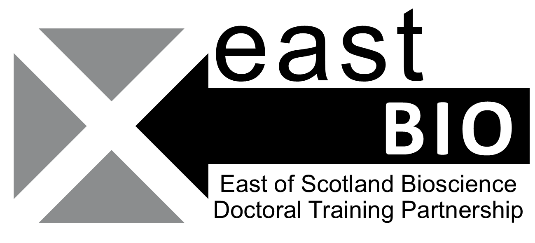 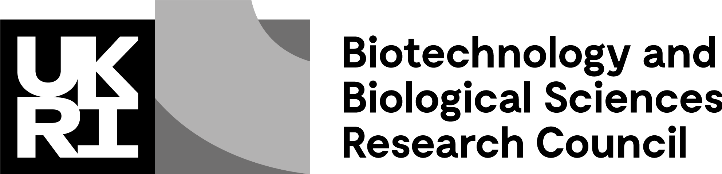 Thematic Research Training 2020-2021Crops and SoilOmics and Bioinformatics Approaches in Crop ProtectionFriday 26th February, 9.15-14.00Access the training via the Blackboard Collaborate link: https://eu.bbcollab.com/guest/b0f407e131664e8b968b4f88d1368b2dSession Description:This session aims to look at current methods used in plant research for crop protection. We hope students will learn about approaches they are unfamiliar with and understand how these may be applicable in their own area of study. We also hope students will gain insight into bioinformatics and what skills in this area they may wish to develop and find beneficial to their studies. Session requirements:You will need to access blackboard collaborate via the link provided, above (please note that the platform is best supported by Chrome). We will open the session at 09.15 to allow setting up, with the first talk beginning at 09.30.Session Schedule:Local organisers: Lynn Brown: Lynn.HunterBrown@hutton.ac.ukMoray Smith: Moray.Smith@hutton.ac.ukEmail EASTBIO at enquiries@eastscotbiodtp.ac.ukTimesSessions09.15-09.30Set up & welcome by student organisers09.30-10.15Transcriptomics – Dr Matthew Parker (30min talk + Q&A)10.15-10.30Break10.30-11.15Genomics – Dr Ingo Hein (30min talk + Q&A)11.15-11.30Break11.30-12.15Proteomics – Dr Alex Jones (30min talk + Q&A)12.15-13.15Lunch13.15-14.00Bioinformatics – Dr David Martin & Dr James Abbott (Interactive Discussion)